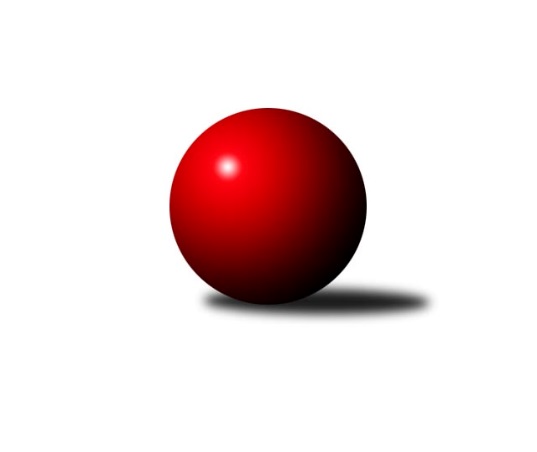 Č.2Ročník 2022/2023	5.6.2024 Meziokresní přebor ČB-ČK B 4 členné  2022/2023Statistika 2. kolaTabulka družstev:		družstvo	záp	výh	rem	proh	skore	sety	průměr	body	plné	dorážka	chyby	1.	TJ Spartak Trhové Sviny E	2	2	0	0	11.0 : 1.0 	(14.0 : 2.0)	1511	4	1058	453	38	2.	TJ Spartak Trhové Sviny D	2	1	0	1	6.0 : 6.0 	(7.0 : 9.0)	1445	2	1054	392	48.5	3.	TJ Nová Ves B	2	1	0	1	6.0 : 6.0 	(7.0 : 9.0)	1424	2	1043	381	63	4.	Kuželky Borovany D	1	0	0	1	1.0 : 5.0 	(3.0 : 5.0)	1220	0	903	317	68	5.	Kuželky Borovany E	1	0	0	1	0.0 : 6.0 	(1.0 : 7.0)	1310	0	949	361	73Tabulka doma:		družstvo	záp	výh	rem	proh	skore	sety	průměr	body	maximum	minimum	1.	TJ Spartak Trhové Sviny E	1	1	0	0	5.0 : 1.0 	(7.0 : 1.0)	1517	2	1517	1517	2.	TJ Spartak Trhové Sviny D	1	1	0	0	5.0 : 1.0 	(6.0 : 2.0)	1479	2	1479	1479	3.	TJ Nová Ves B	1	1	0	0	5.0 : 1.0 	(5.0 : 3.0)	1464	2	1464	1464	4.	Kuželky Borovany D	0	0	0	0	0.0 : 0.0 	(0.0 : 0.0)	0	0	0	0	5.	Kuželky Borovany E	1	0	0	1	0.0 : 6.0 	(1.0 : 7.0)	1310	0	1310	1310Tabulka venku:		družstvo	záp	výh	rem	proh	skore	sety	průměr	body	maximum	minimum	1.	TJ Spartak Trhové Sviny E	1	1	0	0	6.0 : 0.0 	(7.0 : 1.0)	1505	2	1505	1505	2.	Kuželky Borovany E	0	0	0	0	0.0 : 0.0 	(0.0 : 0.0)	0	0	0	0	3.	Kuželky Borovany D	1	0	0	1	1.0 : 5.0 	(3.0 : 5.0)	1220	0	1220	1220	4.	TJ Nová Ves B	1	0	0	1	1.0 : 5.0 	(2.0 : 6.0)	1383	0	1383	1383	5.	TJ Spartak Trhové Sviny D	1	0	0	1	1.0 : 5.0 	(1.0 : 7.0)	1411	0	1411	1411Tabulka podzimní části:		družstvo	záp	výh	rem	proh	skore	sety	průměr	body	doma	venku	1.	TJ Spartak Trhové Sviny E	2	2	0	0	11.0 : 1.0 	(14.0 : 2.0)	1511	4 	1 	0 	0 	1 	0 	0	2.	TJ Spartak Trhové Sviny D	2	1	0	1	6.0 : 6.0 	(7.0 : 9.0)	1445	2 	1 	0 	0 	0 	0 	1	3.	TJ Nová Ves B	2	1	0	1	6.0 : 6.0 	(7.0 : 9.0)	1424	2 	1 	0 	0 	0 	0 	1	4.	Kuželky Borovany D	1	0	0	1	1.0 : 5.0 	(3.0 : 5.0)	1220	0 	0 	0 	0 	0 	0 	1	5.	Kuželky Borovany E	1	0	0	1	0.0 : 6.0 	(1.0 : 7.0)	1310	0 	0 	0 	1 	0 	0 	0Tabulka jarní části:		družstvo	záp	výh	rem	proh	skore	sety	průměr	body	doma	venku	1.	TJ Spartak Trhové Sviny E	0	0	0	0	0.0 : 0.0 	(0.0 : 0.0)	0	0 	0 	0 	0 	0 	0 	0 	2.	Kuželky Borovany E	0	0	0	0	0.0 : 0.0 	(0.0 : 0.0)	0	0 	0 	0 	0 	0 	0 	0 	3.	TJ Spartak Trhové Sviny D	0	0	0	0	0.0 : 0.0 	(0.0 : 0.0)	0	0 	0 	0 	0 	0 	0 	0 	4.	TJ Nová Ves B	0	0	0	0	0.0 : 0.0 	(0.0 : 0.0)	0	0 	0 	0 	0 	0 	0 	0 	5.	Kuželky Borovany D	0	0	0	0	0.0 : 0.0 	(0.0 : 0.0)	0	0 	0 	0 	0 	0 	0 	0 Zisk bodů pro družstvo:		jméno hráče	družstvo	body	zápasy	v %	dílčí body	sety	v %	1.	Milan Churavý 	TJ Nová Ves B 	2	/	2	(100%)	4	/	4	(100%)	2.	Bohuslav Švepeš 	TJ Spartak Trhové Sviny E 	2	/	2	(100%)	4	/	4	(100%)	3.	Jiří Švepeš 	TJ Spartak Trhové Sviny E 	2	/	2	(100%)	4	/	4	(100%)	4.	Nela Koptová 	TJ Spartak Trhové Sviny D 	2	/	2	(100%)	3	/	4	(75%)	5.	Josef Špulka 	Kuželky Borovany D 	1	/	1	(100%)	2	/	2	(100%)	6.	Josef Svoboda 	TJ Spartak Trhové Sviny E 	1	/	1	(100%)	2	/	2	(100%)	7.	Bohuslav Švepeš 	TJ Spartak Trhové Sviny E 	1	/	1	(100%)	2	/	2	(100%)	8.	Saša Sklenář 	TJ Nová Ves B 	1	/	1	(100%)	2	/	2	(100%)	9.	Nela Horňáková 	TJ Spartak Trhové Sviny D 	1	/	2	(50%)	2	/	4	(50%)	10.	František Polák 	TJ Spartak Trhové Sviny D 	1	/	2	(50%)	2	/	4	(50%)	11.	Vlastimil Kříha 	TJ Spartak Trhové Sviny E 	1	/	2	(50%)	2	/	4	(50%)	12.	František Vašíček 	TJ Nová Ves B 	1	/	2	(50%)	1	/	4	(25%)	13.	Jaroslava Frdlíková 	Kuželky Borovany E 	0	/	1	(0%)	1	/	2	(50%)	14.	Karel Beleš 	Kuželky Borovany D 	0	/	1	(0%)	1	/	2	(50%)	15.	Josef Malík 	Kuželky Borovany E 	0	/	1	(0%)	0	/	2	(0%)	16.	Milan Bednář 	TJ Nová Ves B 	0	/	1	(0%)	0	/	2	(0%)	17.	František Stodolovský 	Kuželky Borovany E 	0	/	1	(0%)	0	/	2	(0%)	18.	Iva Soukupová 	Kuželky Borovany E 	0	/	1	(0%)	0	/	2	(0%)	19.	Milan Šimek 	Kuželky Borovany D 	0	/	1	(0%)	0	/	2	(0%)	20.	Tomáš Novotný 	Kuželky Borovany D 	0	/	1	(0%)	0	/	2	(0%)	21.	Ladislav Staněk 	TJ Nová Ves B 	0	/	2	(0%)	0	/	4	(0%)	22.	Bedřich Kroupa 	TJ Spartak Trhové Sviny D 	0	/	2	(0%)	0	/	4	(0%)Průměry na kuželnách:		kuželna	průměr	plné	dorážka	chyby	výkon na hráče	1.	Trhové Sviny, 1-2	1447	1044	403	49.8	(361.9)	2.	Borovany, 1-2	1407	1012	395	58.5	(351.9)	3.	Nová Ves u Č.B., 1-2	1342	979	362	62.0	(335.5)Nejlepší výkony na kuželnách:Trhové Sviny, 1-2TJ Spartak Trhové Sviny E	1517	1. kolo	Nela Koptová 	TJ Spartak Trhové Sviny D	407	1. koloTJ Spartak Trhové Sviny D	1479	2. kolo	František Polák 	TJ Spartak Trhové Sviny D	397	2. koloTJ Spartak Trhové Sviny D	1411	1. kolo	Vlastimil Kříha 	TJ Spartak Trhové Sviny E	391	1. koloTJ Nová Ves B	1383	2. kolo	Milan Churavý 	TJ Nová Ves B	387	2. kolo		. kolo	Bohuslav Švepeš 	TJ Spartak Trhové Sviny E	384	1. kolo		. kolo	Nela Koptová 	TJ Spartak Trhové Sviny D	383	2. kolo		. kolo	Bohuslav Švepeš 	TJ Spartak Trhové Sviny E	375	1. kolo		. kolo	Milan Bednář 	TJ Nová Ves B	368	2. kolo		. kolo	Jiří Švepeš 	TJ Spartak Trhové Sviny E	367	1. kolo		. kolo	Bedřich Kroupa 	TJ Spartak Trhové Sviny D	353	2. koloBorovany, 1-2TJ Spartak Trhové Sviny E	1505	2. kolo	Bohuslav Švepeš 	TJ Spartak Trhové Sviny E	404	2. koloKuželky Borovany E	1310	2. kolo	Josef Svoboda 	TJ Spartak Trhové Sviny E	399	2. kolo		. kolo	Jiří Švepeš 	TJ Spartak Trhové Sviny E	372	2. kolo		. kolo	František Stodolovský 	Kuželky Borovany E	361	2. kolo		. kolo	Josef Malík 	Kuželky Borovany E	353	2. kolo		. kolo	Vlastimil Kříha 	TJ Spartak Trhové Sviny E	330	2. kolo		. kolo	Jaroslava Frdlíková 	Kuželky Borovany E	312	2. kolo		. kolo	Iva Soukupová 	Kuželky Borovany E	284	2. koloNová Ves u Č.B., 1-2TJ Nová Ves B	1464	1. kolo	Saša Sklenář 	TJ Nová Ves B	413	1. koloKuželky Borovany D	1220	1. kolo	Milan Churavý 	TJ Nová Ves B	390	1. kolo		. kolo	Josef Špulka 	Kuželky Borovany D	358	1. kolo		. kolo	František Vašíček 	TJ Nová Ves B	353	1. kolo		. kolo	Karel Beleš 	Kuželky Borovany D	332	1. kolo		. kolo	Ladislav Staněk 	TJ Nová Ves B	308	1. kolo		. kolo	Milan Šimek 	Kuželky Borovany D	274	1. kolo		. kolo	Tomáš Novotný 	Kuželky Borovany D	256	1. koloČetnost výsledků:	5.0 : 1.0	3x	0.0 : 6.0	1x